Name: ………………………………………………………..					class: ………………..G7 BTS Unit 7 Writing Exam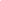 What is your opinion about eating a balanced diet? (write around 2 or 3 sentences) Start with ( I think………. or in my opinion…………. )     ……………………………………………………………………………………………………………………………………………………………………………………………………………………………………………………………………………………B) Plan your healthy balanced diet and lifestyle. Then write a paragraph (70 words) about 1. What is a balanced diet? 2. Why it is important to have a balanced diet?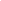 3. How can we stay healthy?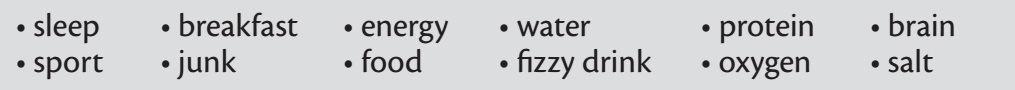 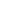 write a paragraph (70 words) about healthy balanced diet and lifestyle.1. What is a balanced diet? 2. Why it is important to have a balanced diet?3. How can we stay healthy?…………………………………………………………………………………………………………………………………………………………………………………………………………………………………………………………………………………………………………………………………………………………………………………………………………………………………………………………………………………………………………………………………………………………………………………………………………………………………………………………………………………………………………………………………………………………………………………………………………………………………………………………………………………………………………………………………………………………………………………………………………………………………………………………………………………………………………………………………………………………………………………………………………………………………………………………………………………………………………………………………………………………………………………………………………………………………………………………………………………………………………………………………………………………………………………………………………………………………………………………………………………………………………………………………………………………………………………………………………………………………………………………………………………………………………………………………………………………………………………………………………………………………………………………………………………………………………………………………………………………………………………………………………………………………………………………………………………………………………………………………………………………………………………………………………………………………………………………………………………………………………………………………………………………………………………………………………………………………………………………………………………………………………………………………………………………………………………Task completionStructureGrammarVocabularySpelling and punctuationtotal5555525